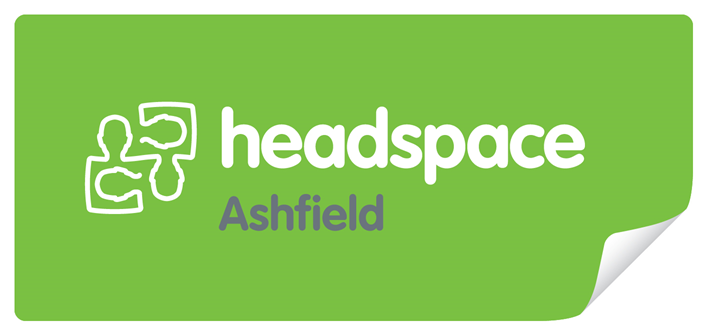 Service Provider Referral formPlease Fax this form to: (02) 9193 8089 or Email to: headspaceintake@newhorizons.net.auDate of referral: Assessment Date: Referral Method: Please note that we are not an emergency service or Crisis Service. If you require immediate assistance, please call the NSW Mental Health Triage and Assessment Line on 1800 011 511. Alternatively, direct your young person to the Emergency Department of their nearest hospital. We will review the referral at our case review meeting and will respond to you as soon as we can. If there is a discharge summary or other documentation, please send with this form.Referrer’s detailsReferrer’s detailsReferrer’s detailsReferrer’s detailsReferrer’s detailsReferrer’s detailsName:Position:Date:Organisation/School:Email:Contact no:Fax:ConsentConsentConsentConsentConsentHas the young person consented to referral? (If no, the referral cannot be accepted)Yes    NoHas the young person consented to referral? (If no, the referral cannot be accepted)Yes    NoIf the young YP is under 16 years, are the parents/carers aware? (If no, the referral cannot be accepted)Yes    NoIf the young YP is under 16 years, are the parents/carers aware? (If no, the referral cannot be accepted)Yes    NoIf the young YP is under 16 years, are the parents/carers aware? (If no, the referral cannot be accepted)Yes    NoYoung person’s details	Young person’s details	Young person’s details	Young person’s details	Young person’s details	Young person’s details	Young person’s details	Young person’s details	Surname:Given names:Preferred name:Date of birth: Age:Age:Contact No. SMS consent:SMS consent:SMS consent:Yes    NoEmail:Does the young person consent to email communication from headspace Ashfield?  Yes       No   Does the young person consent to email communication from headspace Ashfield?  Yes       No   Does the young person consent to email communication from headspace Ashfield?  Yes       No   Does the young person consent to email communication from headspace Ashfield?  Yes       No   Does the young person consent to email communication from headspace Ashfield?  Yes       No   Does the young person consent to email communication from headspace Ashfield?  Yes       No   Does the young person consent to email communication from headspace Ashfield?  Yes       No   Does the young person consent to email communication from headspace Ashfield?  Yes       No   Gender:Male       Female       Other  Male       Female       Other  Male       Female       Other  Male       Female       Other  Male       Female       Other  Male       Female       Other  Male       Female       Other  GP Practice Details: GP Name: GP Name: GP Name: GP Name: Medicare card #Reference #Reference #Reference #Reference #Home/Living Situation Home/Living Situation Home/Living Situation Home/Living Situation Home/Living Situation Home/Living Situation Home/Living Situation Home/Living Situation Street Address:Suburb:Suburb:Suburb:Suburb:State:Post code:Post code:Post code:Post code:Where is the YP living:At home with family/guardian Shared accommodationStaying with friendsLiving aloneMed-long term supported accommodationRefuge/crisis accommodationOther:At home with family/guardian Shared accommodationStaying with friendsLiving aloneMed-long term supported accommodationRefuge/crisis accommodationOther:At home with family/guardian Shared accommodationStaying with friendsLiving aloneMed-long term supported accommodationRefuge/crisis accommodationOther:At home with family/guardian Shared accommodationStaying with friendsLiving aloneMed-long term supported accommodationRefuge/crisis accommodationOther:At home with family/guardian Shared accommodationStaying with friendsLiving aloneMed-long term supported accommodationRefuge/crisis accommodationOther:At home with family/guardian Shared accommodationStaying with friendsLiving aloneMed-long term supported accommodationRefuge/crisis accommodationOther:At home with family/guardian Shared accommodationStaying with friendsLiving aloneMed-long term supported accommodationRefuge/crisis accommodationOther:Emergency contactEmergency contactEmergency contactEmergency contactEmergency contactEmergency contactEmergency contactEmergency contactFull Name:Relationship to YP:Consent to be contacted other than in an emergency?   Yes    NoConsent to be contacted other than in an emergency?   Yes    NoConsent to be contacted other than in an emergency?   Yes    NoConsent to be contacted other than in an emergency?   Yes    NoConsent to be contacted other than in an emergency?   Yes    NoContact No.Are other workers involved with YP’s care? If so, please list and detail the nature of the relationship. (GP, Psychiatrist, FACS etc) School/TAFE/Uni attending:School/TAFE/Uni attending:Current year or highest level achieved:Current year or highest level achieved:School/TAFE/Uni attending:School/TAFE/Uni attending:Employment status:Employment status:Is this YP of the following background?Aboriginal    Torres Strait Islander    Both                                        Aboriginal    Torres Strait Islander    Both                                        Aboriginal    Torres Strait Islander    Both                                        Aboriginal    Torres Strait Islander    Both                                        Aboriginal    Torres Strait Islander    Both                                        Aboriginal    Torres Strait Islander    Both                                        Aboriginal    Torres Strait Islander    Both                                        Country of birth?Level of English proficiency:Level of English proficiency:Very well     Well                        Not well       Not at allVery well     Well                        Not well       Not at allVery well     Well                        Not well       Not at allInterpreter required?LanguageWhat cultural background does YP identify with? What cultural background does YP identify with? What cultural background does YP identify with? What cultural background does YP identify with? What cultural background does YP identify with? What cultural background does YP identify with? What cultural background does YP identify with? What cultural background does YP identify with? Any special need requirements that we need to be aware of? (eg vision impaired, hearing impaired, cognitive impairment) Any special need requirements that we need to be aware of? (eg vision impaired, hearing impaired, cognitive impairment) Any special need requirements that we need to be aware of? (eg vision impaired, hearing impaired, cognitive impairment) Any special need requirements that we need to be aware of? (eg vision impaired, hearing impaired, cognitive impairment) Any special need requirements that we need to be aware of? (eg vision impaired, hearing impaired, cognitive impairment) Any special need requirements that we need to be aware of? (eg vision impaired, hearing impaired, cognitive impairment) Any special need requirements that we need to be aware of? (eg vision impaired, hearing impaired, cognitive impairment) REFERRAL INFORMATION 1. What is the main reason for this referral? 2. Symptoms3. Current Level of Functioning (e.g. Anxiety, Depression, Auditory Hallucinations, Visual Hallucinations) 4. Are there any other contributing issues?(e.g. Family History of MH Issues, Substance Use, Legal, Family, School, Physical)5. Is the YP at risk of harming themselves or others?  Details: (Aggressive behaviours, SI, Plan, Access to Means, History of Attempts, Lethality, NSSI): 6. Has the YP ever received prior mental health care or currently receiving treatment? (Reason for previous care, Name and Contact details of service, are there any diagnoses, treatments, medication or hospital admissions?) Office use onlyIntake clinician:Mastercare Teams to be registered: YP entered into HAPI?Yes    No